    Об утверждении отчета об исполнении бюджета Санарпосинского сельского поселения Вурнарского района Чувашской Республики за I полугодие 2022 годаРуководствуясь статьей 2642 Бюджетного кодекса Российской Федерации и статьей 58 решения Собрания депутатов Санарпосинского сельского поселения Вурнарского района Чувашской Республики от 30.09.2014 № 41-6 Об утверждении Положения «О регулировании бюджетных правоотношений  в Санарпосинском сельском поселении Вурнарского района Чувашской Республики», администрация Санарпосинского сельского поселения Вурнарского района Чувашской Республики  п о с т а н о в л я е т:1. Утвердить прилагаемый отчет об исполнении  бюджета Санарпосинского сельского поселения Вурнарского района Чувашской Республики за I полугодие 2022 года (далее – отчет).2. Направить отчет Собранию депутатов Санарпосинского сельского поселения Вурнарского района Чувашской Республики.Глава Санарпосинского сельского поселенияВурнарского района Чувашской Республики	  	                  	             В.А. БеловЧĂВАШ РЕСПУБЛИКИ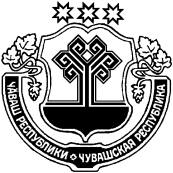 ВАРНАР РАЙОНĚ ЧУВАШСКАЯ РЕСПУБЛИКА ВУРНАРСКИЙ РАЙОН  САНАРПУС ЯЛ ПОСЕЛЕНИЙЕНАДМИНИСТРАЦИЙЕ ЙЫШАНУ«12» июля 2022 г.   № 27САНАРПУÇ ялĕАДМИНИСТРАЦИЯСАНАРПОСИНСКОГО СЕЛЬСКОГО ПОСЕЛЕНИЯПОСТАНОВЛЕНИЕ«12» июля 2022 г.   № 27д. САНАРПОСИ